PENGARUH LAYANAN INFORMASI TEKNIK DISKUSI TERHADAP KEMAMPUAN MANAGEMEN WAKTU SISWAKELAS XI SMK NEGERI  7 MEDAN TAHUN AJARAN 2016/2017					SKRIPSIOleh : Wini Lestari NPM 131484103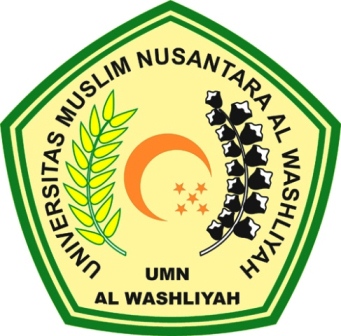 FAKULTAS KEGURUAN DAN ILMU PENDIDIKANUNIVERSITAS MUSLIM NUSANTARA AL-WASHLIYAHMEDAN 2017PENGARUH LAYANAN INFORMASI TEKNIK DISKUSI TERHADAP KEMAMPUAN MANAGEMEN WAKTU SISWA KELAS XI SMK NEGERI 7 MEDAN TAHUN AJARAN 2016/2017Skripsi ini Diajukan untuk Melengkapi Tugas-tugas dan MemenuhiSyarat-syarat Untuk Mencapai Gelar Sarjana Pendidikan Pada Jurusan Bimbingan dan Konseling  Oleh : Wini LestariNPM 131484103FAKULTAS KEGURUAN DAN ILMU PENDIDIKAN UNIVERSITAS MUSLIM NUSANTARA AL-WASHLIYAH MEDAN 2017FAKULTAS KEGURUAN DAN ILMU PENDIDIKAN UNIVERSITAS MUSLIM NUSANTARA AL WASHLIYAH TANDA PERSETUJUAN NAMA		:	Wini LestariNPM		:	131484103JURUSAN		:	Bimbingan dan Konseling PROGRAM STUDI 		:	Ilmu Pendidikan JENJANG PENDIDIKAN		:	Strata Satu (S-1) JUDUL                                   		:	Pengaruh Layanan Informasi Teknik Diskusi Terhadap Kemampuan Managemen Waktu Siswa Kelas XI SMK Negeri 7 Medan T.A 2016/2017Pembimbing I,						Pembimbing II,  Dra. Hj. Nur Asyah, M.Pd				Dra. Hj. Nurmadiah, M.Pd. Diuji Pada Tanggal 	: Judicium 		:  Ketua 							Sekretaris H. Hardi Mulyono, SE, M.AP		 Drs.Mhd.Ayyub Lubis, M.Pd, Ph.	KATA PENGANTAR	Bismillahhirrohmanirrohim.  Segala puji bagi Allah SWT,Tuhan Semesta alam yang menciptakan manusia menjadi makluk paling sempurna. Dialah yang memberikan akal dan pikiran sehingga manusia tersebut mampu berpikir dan senantiasa berpikir untuk merubah diri menjadi yang lebih sempurna lagi dari sebelum nya menjadi pribadi yang bermakna dan mampu menyelesaikan masalah- masalah yang sedang di hadapinya .Shalawat berangkai salam saya  panjat kan kepada nabi besar Muhammah SAW, beserta keluargga dan para sahabat sahabat baginda  berikut para generasi nya. Allhamdulillah puji syukur yang tak bisa saya ungkapan lagi akirnya proposal skripsi ini selesai juga. Maka tak lupa saya ucapkan terimakasi sebesar-besar nya kepada banyak pihak yang terkait dalam menyusun proposal yang berjudul “PENGARUH LAYANAN INFORMASI TEKNIK DISKUSI TERHADAP KEMAMPUAN MANAGEMEN WAKTU SISWA KELAS XI SMK NEGERI 7 MEDAN’’ Untuk kesempatan kali ini penulis mengucap kan ribuan terimakasi kepada:Teristimewa Kepada Kedua Orang Tua Saya Tercinta yang telah menjadi orang tua terhebat bagi saya dan yang selalu memberi dukungan dan seluruh doa nya untuk anak-anak nya.Bapak H. Hardi Mulyono, SE, M.AP Selaku Rektor Universitas Muslim Nusantara Al-Washliyah Medan.Bapak Drs. Mhd. Ayyub Lubis, M.Pd., Ph.D. Selaku Dekan Fakultas Keguruan Ilmu Pendidikan Universitas Muslim Nusantara Al-Washliyah Medan. Ibu Dra. Hj. Nur Asyah, M.pd. Selaku Ketua Jurusan Bimbingan Konseling Universitas Muslim Nusantara Al-wasliyah Medan, yang sekaligus sebagai penasihat akademik dan juga sebagai Dosen Pembimbing I Proposal Sekripsi ini yang tak bosan dan lelah – lelahnya memberi kritikan dan saran dan masukan yang kesan nya membangung proposal sekrpsi ini.Ibu Dra Hj. Nurmadiah M.pd. M,Ag. Selaku Dosen Pembimbing 2 Proposal Sekripsi ini yang telah banyak memberikan saran dan masukan kepada penulis yang kesan nya membangun Kedua adik saya yang saya sayangi Adit dan agus yang selalu memberi semangat ketika saya ingin menyerah.Keluarga besar saya yang berada di Pacitan yang tidak bisa saya sebutkan satu persatu saya sayang kalian semua terimakasi buat semuanya.Buat yang tersayang Ali arsyad, Fitri akbari, Muliani, Weni rahayu, Ria jumaina, Suci rifani, Ayu prasaditya Nurasmaradiyung, Indah ks, Ika safitri, Mei shrly, Narti razlina, Yuana, Tasim dan semua nya yang tak bisa saya sebutkan satu persatu.Terkhusus BK C siang setambuk 2013 Reti fariani, Fauziah, Ismayani, Hasnan, Sar`an, Rifki, Yenti, Aisyah, Novi, Umi khairani, Renita susanti, kak Wenni, Idarwati, Zulifah  dan yang lain yang maaf bila tidak tersebutkan.Seluruh keluarga Ibu Hj.Ina Faedah Nst. Dan Bapak H. Ihwan Ritonga S.E . Dan murid saya yang saya sayangi Fakhira aqilah, Mhd.yazid, Mhd Farid.Penulis menyadari Proposal Skripsi  ini jauh dari kata sempurna,  untuk itu penulis menerima kritik dan saran yang sifatnya membangun demi kesempurnaan  proposal skripsi ini .Penulis 									Wini LestariDAFTAR ISIHalamanKATA PENGANTAR 		iDAFTAR ISI 		ivDAFTAR LAMPIRAN 		vii ABSTRAK 		viii     BAB I  PENDAHULUAN 		11.1  Latar Belakang1		11.2 Identifikasi Masalah 		41.3  Batasan Masalah 		41.4  Rumusan Masalah 		51.5  Tujuan Penelitian 		61.6  Manfaat Penelitian 		71.7  Asumsi 		81.8  Hipotesis 		9BAB II TINJAUAN PUSTAKA 		102.1 Pengertian Managemen Waktu 		102.1.2 Cara Mengatur Waktu 		14  2.2 Layanan Informasi 		162.2.1 Tujuan Layanan Informasi 		172.2.2 Teknik Dalam Layanan Informasi 		182.2.3 Pelaksanan Layanan Informasi 		182.2.4 Asas 		202.2.5 Teknik Diskusi 		212.3 Pengaruh Layanan Informasi Terhadap       Kemampuan Managemen Waktu 		23BAB III METODE PENELITIAN 	3.1 Desain Penelitian 		26		3.1.1 Pre Test		26		3.1.2 Treatment 		27		3.1.3 Post Test 		273.2 Populasi dan Sampel		27	3.2.1 Populasi	     27	3.2.2 Sanpel 		29	3.2.3 Teknik Pengambilan Sampel .................................................		293.3 Lokasi dan Penelitian 		30	3.4 Variabel dan Indikator		33	              3.4.1 Variabel Penelitian		33	                         3.4.1.1 Variabel Bebas 		33	                         3.4.1.2 Variabel terikat		34 	             3.4.2 Indikator		35	3.5 Instrumen Penelitian		353.6 Tehnik Pengumpulan Data 		36	3.6.1 Skala Psikologi		37	3.6.2 Angket		383.7 Uji Validitas dan Reabelitas		41	3.7.1 Uji Validitas		41	3.7.2 Uji Reabelitas		423.8 Tehnik Analisis Data		43BAB IV HASIL PENELITIAN 	4.1 Hasil Penelitian		45		4.1.1 Persiapan Penelitian		45	4.1.2 Laporan Pelaksanaan Hasil Kegiatan Layanan 	        Informasi Teknik Diskusi  		47	4.2 Pengujian Persyaratan Analisis 		47	4.2.1 Uji Validitas Angket		48	4.1.2 Uji Reabelitas Angket		504.3 Analisis Data Penelitian		51	 	4.3.1 Data Pre Kemampuan Managemen Waktu 		51	4.3.2 Data Post Test Kemampuan Managemen Waktu 		51	4.3.3 Uji Homogenitas 		52	4.3.4 Uji Hipotesis		52	 4.4 Pembahasan 		53BAB V KESIMPULAN DAN SARAN 	5.1 Kesimpulan		56	5.2 Saran		56DAFTAR PUSTAKA		58DAFTAR ISI LAMPIRANLAMPIRAN 								HALAMAN Lampiran 1 Angket Try Out		59Lampiran 2 Tabulasi Hasil Angket Valid dan tidak Valid		67Lampiran 3 Perhitungan Validitas Item Variabel 		68Lampiran 4 Perhitungan Reabelitas Variabel		71Lampiran 5 Angket Pre Test		74Lampiran 6 Tabulasi Angket Pre Test		82Lampiran 7 Perhitungan Harga Rata-rata Pre Test 		83Lampiran 8 Tabulasi Skor Post Tes 		85Lampiran 9 Perhitungan Rata-rata Post Test		86Lampiran 10 Uji Homogenitas Varians 		87Lampiran 11 Pengujian Hipotesis		88Lampiran 12 RPL  	 	92ABSTRAKPENGARUH LAYANAN INFORMASI TEKNIK DISKUSI TERHADAP KEMAMPUAN MANAGEMEN WAKTU  SISWA KELAS XI SMK NEGERI 7 MEDAN TAHUN AJARAN 2016/2017OLEH :WINI LESTARINMP : 131484103	Tujuan yang ingin dicapai dalam penelitian ini adalah Untuk mengetahui adanya pengaruh layanan informasi teknik diskusi terhadap kemampuan managemen waktu siswa kelas XI SMK Negeri 7 Medan Tahun Ajaran 2016/2017.Jenis penelitian ini adalah penelitian eksperimen dengan design pre-test dan post-test. Layanan informasi Teknik Diskusi merupakan variabel bebas (X), sedangkan terhadap kemampuan managemen waktu siswa merupakan variabel terikat (Y). Teknik analisis data dalam penelitian ini dengan menggunakan angket pada pre test dan post test sebanyak 25 butir setelah divaliditaskan dan reliabilitaskan dengan menggunakan rumus product moment. Untuk dapat mengetahui nilai rata-rata siswa pada saat sebelum diberikan layanan (pre test) adalah dengan mencari nilai rata-rata (mean): 52,64, dan nilai standart deviasi : 6,922. Kemudian setelah diberikan layanan (post test) terjadi peningkatan dengan nilai rata-rata (mean): 77,33, dan nilai standart deviasi 6,922. Berdasarkan hasil Uji t yang dilakukan dapat diperoleh thitung  = 21,82 dengan σ = 0,05 dan n = 39-1= 38, dan daftar, ttabel = 0,316. Dari data tersebut terlihat bahwa thitung > ttabel (16,72>0,316), maka Hipotesis dapat diterima artinya ada pengaruh yang signifikan pemberian layanan  informasi dengan teknik diskusi terhadap kemampuan managemen waktu siswa keles XI SMK Negeri 7 Medan TahunAjaran2016/2017. 